GEREFORMEERDE KERK WAPADRANTSONDAG 31 DESEMBER 2017 (NUWEJAAR)TEKSGEDEELTE: MATTEUS 3:1-12TEMA: SLANGE? BEKERING EN GOEIE WERKEInleidingDis al amper weer daardie tyd van die jaar. Terwyl ons nog so ‘n bietjie probeer om net te rus en ons gedagtes los te maak van 2017 wat verby is en 2018 wat vir ons lê en wag, kan ons nie help om maar af en toe daaraan te dink nie. Die meeste van ons het al geleer dat goeie, vroegtydige beplanning die basis is van ‘n suksesvolle jaar. Ons dagboeke vir 2018 het al klaar heelwat inskrywings. Dit beloof om net so ‘n vol en besige jaar te wees as die een wat nou op sy rug lê... en dit is onafwendbaar dat ‘n mens jouself afvra: waarvoor beplan ek in 2018?Waarvoor beplan jy?Tipies van wat ons doen, is dat ons eers al die belangrike datums of gebeure inskryf: daardie items wat vas is, wat eerste kom, wat ons nie kan skuif nie: belangrike vergaderings, byeenkomste, sperdatums – en ja, natuurlik: volgende vakansies!En as gelowige: waarvoor beplan jy?Wat is daardie kritiese gebeure, datums, afsprake wat jy eerste inskryf – al is dit net in jou kop?  Johannes die Doper se oproep in Matteus 3 gee ons beplanning goeie rigting en fokus. Kom ons kyk daarna.Lees Matteus 3: 1-12 (1983 Afrikaanse Vertaling) op die skerm:Bekeer julleJohannes was eksentriek. Heel anders as die meeste mense van sy tyd. Miskien was dit juis waarom hy soveel aandag getrek het: hy was nie gewoon en alledaags nie. (Dit is vandag nog net só: hoe meer eksentriek jy is, hoe meer aandag trek jy!).Johannes het in die woestyn gebly. Sy klere was anders: grof en sterk - gemaak van kameelhaar. Daar was ‘n leerband om sy heupe – sodat hy maklik en ver kon loop. Hy het spartaans gelewe: sprinkane en wilde heuning was sy hoofdieet. Vreemd. En anders. Ietwat eksentriek. Maar almal weet van hom.En die berig oor wat hy sê en doen, trek soos ‘n veldbrand deur Palestina.Uit Jerusalem en omstreke het die mense na hom toe gestroom. Want daar was iets aan hom en sy boodskap en wat hy gedoen het, wat hulle aangegryp het.“Bekeer julle, wat die koninkryk van die hemel het naby gekom!” was sy oproep.Miskien was dit die deel oor “die koninkryk van die hemel” wat “naby gekom” het, wat die mense veral so aangegryp het. Want van lankal af wag hulle immers dat die koninkryk tog sal aanbreek. Veral noudat hulle al weer onderdruk word: hierdie keer deur die Romeinse Ryk. Daar was duidelik ‘n groot behoefte onder die volk om die beloftes van die Here op ‘n vars en nuwe manier weer te hoor. Matteus vertel dat die mense van Jerusalem, en die hele Judea en die omgewing van die Jordaanrivier na Johannes toe stroom. In groot getalle bely hulle hulle sondes - en bevestig die erns daarvan deur hulle te laat doop in die rivier. Deur sy optrede en prediking veroorsaak Johannes iets van ‘n geestelike herlewing in Israel. Daar kom ‘n roering onder die volk. En só maak hy die pad oop vir die Messias, Jesus Christus - Hy wat oneindig kragtiger sou optree en preek.SlangeMaar dan gebeur daar iets merkwaardig: ‘n klomp van die Fariseërs en Sadduseërs kom ook om dieselfde te doen. En onmiddellik spreek Johannes hulle skerp aan (vers 7): Toe hy merk dat baie van die Fariseërs en Sadduseërs kom om deur hom gedoop te word, sê hy vir hulle: “Julle slange, wie het julle wysgemaak dat julle die dreigende toorn kan ontvlug?” Hoekom so kras?Mag hulle nie ook bekeer nie?Johannes het hulle harte geken. Dit was waarskynlik ook nie baie moeilik om te weet wat regtig in hulle harte geleef het nie, wat hulle het dit vir almal redelik duidelik gemaak.Die Fariseërs was bekend daarvoor dat hulle hulleself eenkant gehou het: hulle het dit vir almal duidelik gemaak dat hulle hulleself beskou as beter as die res van die volk. Hulle was verhewe: baie meer geleerd as die res. Baie meer edel in die geloof. Heel voor in die ry van hulle wat verdien om gered te word. Met selfs ‘n tikkie veragting, het hulle neergesien op die res. Die Sadduseërs, weer, het nie geglo aan die opstanding nie: hulle het net vir die hier-en-nou gelewe. Daarom was hulle die hele tyd besig met allerhande silm sette en strategieë om die magposisie (wat hulle as geestelike leiers gehad het) te versterk. En nog meer aardse skatte bymekaar te maak. Dit was hulle wat hulle volksgenote so ingedoen het met die verkoop van die offerdiere daar by die tempel. Dis mos maklik om mense se skuldgevoelens te manipuleer – want dan is hulle bereid om enige prys te betaal om die offer te kan bring. Johannes weet wat in hierdie leiers se harte leef. En hy spreek hulle skerp aan: Julle slange!Julle is net soos die slange hier in die wildernis: hulle lyk so onskuldig soos die sand en die klippe en die gras, maar in werklikheid kruip hulle daar weg vol dodelike en gevaarlike gif: gereed vir die prooi wat verbykom!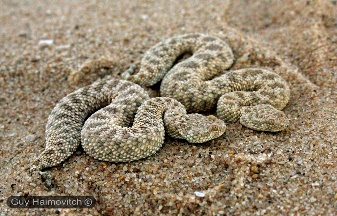 In Palestina vandag, is daar nie baie giftige slange nie – net omtrent so 6 of 7 soorte. Die meeste lyk soos die pofadders en nagadders wat ons hier by ons ken. Ons kan aanvaar dat dit nie baie verander het oor die afgelope 2000 jaar nie. En dat Johannes waarskynlik gereeld van hulle teëgekom het in sy omswerwinge daar in die wildernis waar hy gebly het. Hy moes versigtig wees, want die slange was goed gekamoefleer.Die Fariseërs en Sadduseërs laat hom dink aan die slange van die wildernis:Julle slange!Julle is vals!Julle gee voor!Johannes hou nie terug nie.Want dit bring by hom ‘n soort heilige verontwaardiging dat hulle dink hulle kan die Here flous! Waar kry hulle die vermetelheid om te dink hulle kan hiermee wegkom? Hy weet dat hulle met die gedagte leef dat hulle afkoms (die feit dat hulle deel is van die uitverkore volk van God – met Abraham as voorvader) genoeg is. Hulle dink dit sal hulle red wanneer die Here sy oordeel voltrek.Maar Johannes weet ook: hierdie godsdienstige leiers is nie opreg in hulle sondebelydenis en sogenaamde bekering nie. Eintlik is hulle maar net besig om te probeer seker maak dat hulle vir alle moontlikhede voorsiening maak: as hulle hier gesien word - hier waar almal met nuwe erns bymekaar kom en hulle bekeer en laat doop – lyk hulle goed in die oë van die volk. Hulle kan doen daarmee – meer steun, meer mag, meer geld.Hulle besef nie dat die Here baie dieper kyk nie: wat Hy soek, is ‘n nederige hart, opregte berou, en ware bekering wat uitgroei in goeie vrugte. Vrugte wat vir Hom goed en reg en bruikbaar is in sy koninkryk.Hierdie koninkryk is anders: dit gaan alles oor die koningskap van Jesus Christus. Dit is oop en eerlik en opreg. Daar is nie plek vir die eeue-oue valshede wat leef in die sondige mensehart nie!Johannes is onverbiddelik en sy waarskuwing (verse 10-12): Die byl lê klaar teen die wortel van die bome. Elke boom wat nie goeie vrugte dra nie, word uitgekap en in die vuur gegooi. Ek doop julle wel met water omdat julle julle bekeer het, maar Hy wat ná my kom, is my meerdere, en ek is nie eens werd om sy skoene uit te trek nie. Hy sal julle met die Heilige Gees en met vuur doop. Hy het sy skop in sy hand en Hy sal sy dorsvloer deur en deur skoonmaak. Sy koring sal Hy na die skuur toe bring, maar die kaf sal Hy met onblusbare vuur verbrand.Ek is maar net die voorloper, sê hy – die aankondiger: maar die Messias kom. Hy is oneindig ver verhewe bo my. Dink net hoe streng gaan Hy in sy oordeel wees!En dit is nie ‘n ydele waarskuwing nie: Hy is oppad. En Hy maak skoon.Want sy koninkryk het nou naby gekom!Ware bekeringWare bekering is baie meer as om maar net te sê.Ware bekering beteken dat my hele hart, al my gedagtes, al my woorde, al my optrede al hoe meer weerspieël dat Jesus Christus die koning is van my lewe.Dat ek doelbewus wegdraai van my sondige, selfgesentreerde lewe. En draai na Hom toe met alles wat ek is en het.Ware bekering beteken dat ek al hoe meer word soos my Koning, Jesus Christus ek eggo wat Hy sêek nadoen wat Hy doen ek verander, groei, beter word in die geloof ek al hoe meer afsien van my eie idees en planne en voorkeure – en al hoe meer vra: wat is vir die Here se koninkryk die beste?Ware bekering beteken dat ek elke dag van my lewe dit weer van vooraf doen en weer van vooraf hierop fokus. Soos die Kategismus so duidelik leer: daaglikse bekering.Wat die Here by my en jou soek, is goeie vrugte. Ons kan nie maar net sê nie, ons moet dit doen: ons moet leef wat ons sê.Afkoms gaan nie help nie.Om te dink jy is beter as die ander – die skynheilige sondaars – gaan nie help nie.Om te dink dit gaan oor status en mag en besittings – gaan nog minder help.Die Here weet.Hy ken elke gedagte.Die byl is al klaar teen die wortels van die bome. Die skop is in sy hand. Hy kyk fyn. Hy is besig om die koring en die kaf te skei.Hy kap uit wat nie in sy koninkryk hoort nie.Hy verbrand die kaf waarvoor Hy geen nut het nie.  Hoe lyk dit met jou?Watter vrugte is daar in jou lewe? Vrugte wat die Here kan gebruik in sy koninkryk?Is daar goeie koring, of is dit dalk net kaf – nutteloos?Jy sien: God eis van my en jou reaksie op wat Hy doen. In sy koninkryk werk dinge nie maar net outomaties nie. Hy gee alles: en dan verwag Hy dat ek en jy reageer.Hy gee sy Seun. Hy betaal die prys. Hy red. Hy maak nuut. Hy breek die pad oop – ook die pad na ons sondige harte. Hy gee alles: sy Woord (met al die heerlike beloftes daarin) en ook sy Gees – wat ons leer en lei en begelei om te kan reageer met dankbaarheid, en liefde en geloof en hoop.Maar daar is niks outomaties hierin nie: dis nie maar net soos ‘n rekenaarprogram wat geprogrammeer is en afloop wanneer die knoppie gedruk word nie. Nee, jy moet ‘n keuse maak. En werk aan dit wat in jou binneste leef. Jy moet al hoe meer in jou totale lewe wys dat jy gered en nuutgemaak is deur die Verlosser, die Koning van die kerk.Anders maak jou lewe nie sin nie - jy mis die betekenis van dit wat ons Here Jesus vir jou oopmaak.En die heerlikheid van die koninkryk van die hemel bly vir jou ver en onbereikbaar. SlotBinnekort skop 2018 af.Ons het almal baie om te doen in die nuwe jaar.Ons het nodig om fyn te beplan as ons 2018 sinvol wil afhandel.Wat skryf jy eerste in jou dagboek?Waarvoor beplan jy as gelowige kind van God? As burger van sy heerlike, nuwe  koninkryk? Mag daar in jou en my dagboek van 2018 op elke bladsy in rooi letters staan:“Afspraak met God. Bekering en goeie vrugte – vir die koninkryk van God.”En mag dit vir jou en my oneindig meer wees as mooi woorde, leë beloftes of voorgee. Mag dit elke dag, diep uit ons harte kom! Amen.  